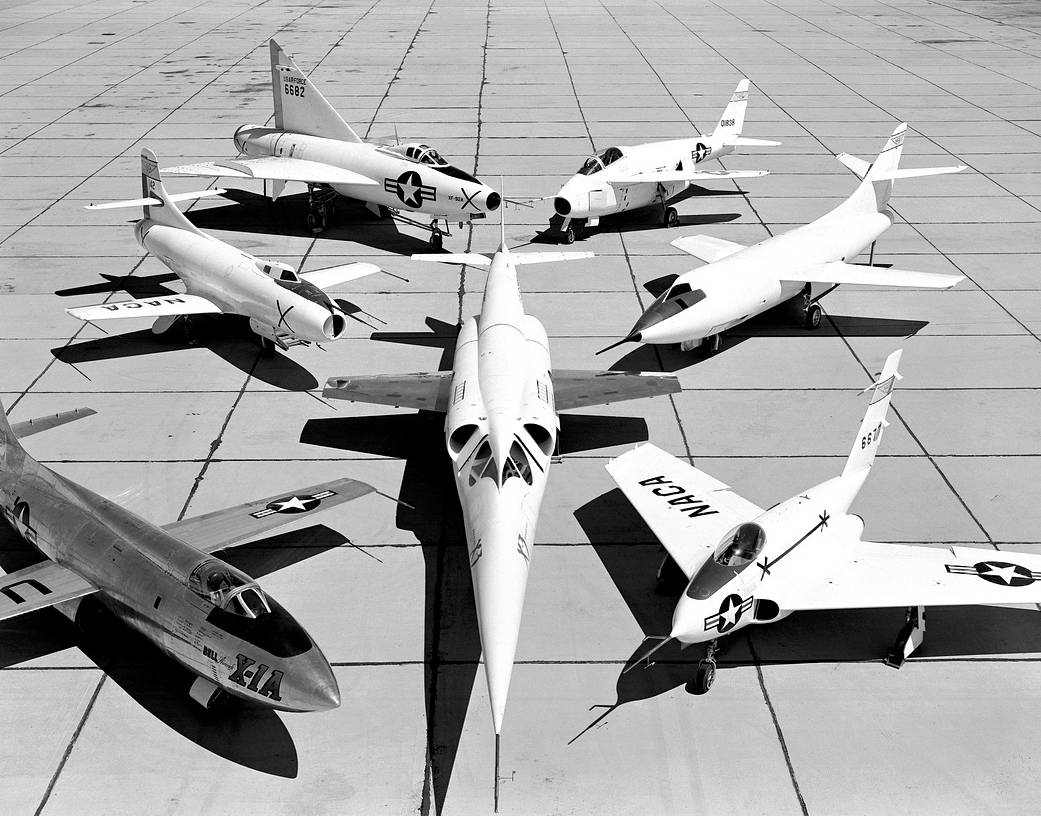 																																																														JUN 18, 20220900-1700Trinity United Methodist Church129 S. Houston RdWarner Robins, GA 31088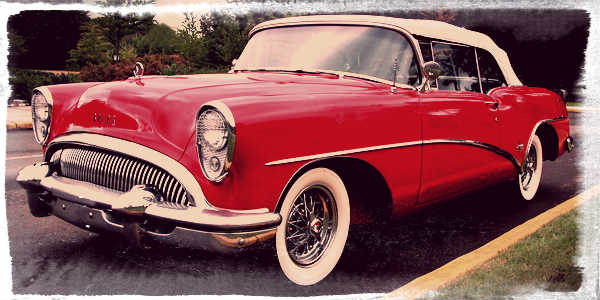 Entries: Adults $15.00 (includes 5 model entry) Additional models: $1.00 Juniors (under 17) $5.00 (unlimited model entries)Prizes and raffles!!Check out our website for details and entry forms.
ipmswr.org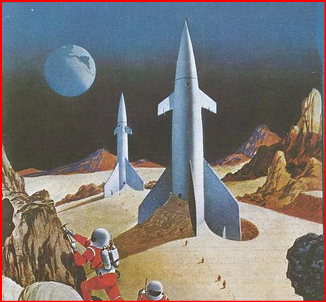 Vendors for more info contact us:sm236@bellsouth.net